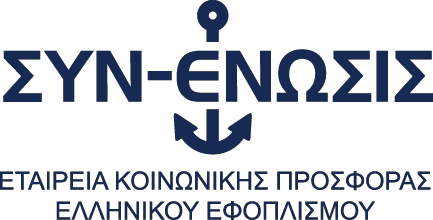 ΔΕΛΤΙΟ ΤΥΠΟΥ10 ΥΠΟΤΡΟΦΙΕΣ ΜΕΤΑΠΤΥΧΙΑΚΩΝ ΣΠΟΥΔΩΝ ΠΡΟΔΙΔΑΚΤΟΡΙΚΟΥ ΕΠΙΠΕΔΟΥ ΠΡΟΚΗΡΥΣΣΕΙ Η ΣΥΝ-ΕΝΩΣΙΣΥποτροφίες ύψους 150.000 ευρώ προκηρύσσει η Μη Κερδοσκοπική Εταιρεία Κοινωνικής Προσφοράς Ελληνικού Εφοπλισμού ΣΥΝ-ΕΝΩΣΙΣΑθήνα, Φεβρουάριος 2020. H Μη Κερδοσκοπική Εταιρεία Κοινωνικής Προσφοράς Ελληνικού Εφοπλισμού ΣΥΝ-ΕΝΩΣΙΣ, ανακοινώνει δέκα υποτροφίες μεταπτυχιακών σπουδών προδιδακτορικού επιπέδου, μονοετούς φοίτησης, ύψους 15.000 ευρώ έκαστη, για σπουδές σε Πανεπιστήμια τόσο εντός όσο και εκτός Ελλάδος, για το ακαδημαϊκό έτος 2020-2021.Οι ανωτέρω υποτροφίες εντάσσονται στο πλαίσιο ενεργειών που υλοποιεί η ΣΥΝ-ΕΝΩΣΙΣ ετησίως, με στόχο την υποστήριξη της ελληνικής κοινωνίας. Ο κ. Θεόδωρος Βενιάμης, Πρόεδρος της Ενώσεως Ελλήνων Εφοπλιστών και της Εταιρείας Κοινωνικής Προσφοράς Ελληνικού Εφοπλισμού, ΣΥΝ-ΕΝΩΣΙΣ, αναφέρει σχετικά: «Η ΣΥΝ-ΕΝΩΣΙΣ στέκεται με ιδιαίτερο ενδιαφέρον κοντά στα παιδιά και τους νέους του τόπου μας μέσα από ποικίλα προγράμματα για την παιδεία, όπως και η χορήγηση υποτροφιών μεταπτυχιακών φοιτητών για σπουδές σε Πανεπιστήμια εντός και εκτός Ελλάδος. Η ναυτιλιακή κοινότητα θα συνεχίσει να στηρίζει τους νέους και τις νέες και να επενδύει σε ένα καλύτερο αύριο για όλους».Για πληροφορίες σχετικά με την Προκήρυξη Υποτροφιών, τις απαιτούμενες προϋποθέσεις και τα δικαιολογητικά που χρειάζεται να υποβληθούν έως την 31η Μαρτίου 2020, οι ενδιαφερόμενοι μπορούν να ενημερωθούν στην ιστοσελίδα www.syn- enosis.gr  ή στα τηλέφωνα 210 4291300-1.Σχετικά με την Εταιρεία Κοινωνικής Προσφοράς Ελληνικού Εφοπλισμού ΣΥΝ-ΕΝΩΣΙΣΗ Εταιρεία Κοινωνικής Προσφοράς Ελληνικού Εφοπλισμού ΣΥΝ-ΕΝΩΣΙΣ ιδρύθηκε το 2016 από μέλη της Ενώσεως Ελλήνων Εφοπλιστών. Σκοπός της ΣΥΝ-ΕΝΩΣΙΣ είναι να αποτελέσει το μόνιμο όχημα και σταθερό σημείο συλλογικής κοινωνικής προσφοράς της ναυτιλιακής κοινότητας. Το έργο της ΣΥΝ-ΕΝΩΣΙΣ αποσκοπεί στην συνδρομή της ελληνικής κοινωνίας με κοινωφελή προγράμματα, δράσεις στήριξης ευαίσθητων κοινωνικών ομάδων, έργα ανθρωπιστικού και φιλανθρωπικού περιεχομένου και δωρεές ευρύτερου ενδιαφέροντος. www.syn-enosis.gr